Gas LawsWorksheetLibreTexts page: 8: Gases(https://chem.libretexts.org/link?214685)Please don’t edit, rearrange or delete anything that is already in this document. Just add your answers inside the boxes.You can use shortcuts for superscripts and subscripts when needed: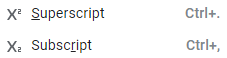 Part I: Boyle’s LawWhat are the variables in Boyle’s Law? What are the constants in Boyle’s Law?What do you plot where the pressure is the dependent variable? Indicate what is plotted on the x-axis and on the y-axis.Part II: Gay-Lussac’s LawWhat are the variables in Gay-Lussac’s Law? What are the constants in Gay-Lussac’s Law?What do you plot where the pressure is the dependent variable? Indicate what is plotted on the x-axis and on the y-axis.Part III: Charles’s LawWhat are the variables in Charles’s Law? What are the constants in Charles’s Law?What do you plot where the volume is the dependent variable? Indicate what is plotted on the x-axis and on the y-axis.Part IV: Avogadro’s LawWhat are the variables in Avogadro’s Law? What are the constants in Avogadro’s Law?What do you plot where the volume is the dependent variable? Indicate what is plotted on the x-axis and on the y-axis.Part V: STPWhat is the standard temperature? Give the value.What is the standard pressure? Give the value.What is the molar volume for an ideal gas? Give the value.Group Name: